学外研究制度　成果報告書　　20　　年    月    日立命館大学　研究部長  殿                                所属：            学部/研究科  職名： 　　　    氏名：                          　このたび学外研究を終了しましたので、下記のとおり報告いたします。●研究部より学外研究者へのお願い（※国外研究の方は必ず登録して下さい）研究部では毎年、世界・アジア大学ランキングを発表しているQS社（Quacquarelli Symonds、英国）に学術者評価調査にご協力頂ける方々の海外研究者の推薦を行っております。近年、大学ランキングの影響力は年々拡大し、立命館大学もR2030チャレンジデザインにおいて2030年までに200位台という目標設定を行っております。QS社の実施する学術者評価調査は、大学の教員・研究者の方に、自身の専門分野において「優秀な研究を行っている大学（国内10大学、国外30大学まで）」を挙げるオンライン形式のアンケート調査となっており、その回答結果がランキングに反映されます。つきましては、ご多忙の折、誠に恐れ入りますが、前述事情鑑みて頂き、QS社が実施する学術者評価調査にお答え頂くことが可能な海外研究者のリストアップにご協力を頂ければと存じます。海外研究者の情報登録はこちらからお願いします。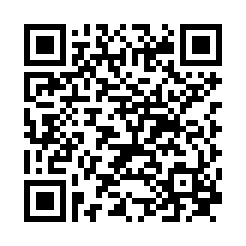 URL・QR画像https://secure.ritsumei.ac.jp/staff-all/research/member/rank/　　　　　種目学内研究　 国内研究　 国外研究学内研究　 国内研究　 国外研究学内研究　 国内研究　 国外研究学内研究　 国内研究　 国外研究学内研究　 国内研究　 国外研究学内研究　 国内研究　 国外研究区分等一般　 若手　 ワークライフバランス　 学外資金　 役職終了者に対する研究回復措置　　　 助教一般　 若手　 ワークライフバランス　 学外資金　 役職終了者に対する研究回復措置　　　 助教一般　 若手　 ワークライフバランス　 学外資金　 役職終了者に対する研究回復措置　　　 助教一般　 若手　 ワークライフバランス　 学外資金　 役職終了者に対する研究回復措置　　　 助教一般　 若手　 ワークライフバランス　 学外資金　 役職終了者に対する研究回復措置　　　 助教一般　 若手　 ワークライフバランス　 学外資金　 役職終了者に対する研究回復措置　　　 助教研究期間年　　月　　日　～　　 年　　月　　日　（　　ヵ月間）年　　月　　日　～　　 年　　月　　日　（　　ヵ月間）年　　月　　日　～　　 年　　月　　日　（　　ヵ月間）年　　月　　日　～　　 年　　月　　日　（　　ヵ月間）年　　月　　日　～　　 年　　月　　日　（　　ヵ月間）年　　月　　日　～　　 年　　月　　日　（　　ヵ月間）滞在先国名(複数ある場合は全て記入)研究日程概要期　　間期　　間期　　間期　　間滞在都市名研究機関名研究日程概要①20年　月　日　　～  年　 月 　日研究日程概要② 年　月　　日～  年　 月　 日研究日程概要③ 年　月　  日～  年　 月   日研究日程概要④ 年　月　　日～  年　 月　 日研究日程概要⑤ 年　月　　日～  年　 月   日０．研究課題：「研究計画書」提出時に記入した課題名を記入してください。０．研究課題：「研究計画書」提出時に記入した課題名を記入してください。０．研究課題：「研究計画書」提出時に記入した課題名を記入してください。０．研究課題：「研究計画書」提出時に記入した課題名を記入してください。０．研究課題：「研究計画書」提出時に記入した課題名を記入してください。０．研究課題：「研究計画書」提出時に記入した課題名を記入してください。０．研究課題：「研究計画書」提出時に記入した課題名を記入してください。１．実施概要：研究方法や、上記研究日程に即して実施した概要を記述してください。１．実施概要：研究方法や、上記研究日程に即して実施した概要を記述してください。１．実施概要：研究方法や、上記研究日程に即して実施した概要を記述してください。１．実施概要：研究方法や、上記研究日程に即して実施した概要を記述してください。１．実施概要：研究方法や、上記研究日程に即して実施した概要を記述してください。１．実施概要：研究方法や、上記研究日程に即して実施した概要を記述してください。１．実施概要：研究方法や、上記研究日程に即して実施した概要を記述してください。２.研究成果の概要：研究成果について、概要を記入してください。２.研究成果の概要：研究成果について、概要を記入してください。２.研究成果の概要：研究成果について、概要を記入してください。氏  名３.研究成果の詳細：研究課題をどのように、発展、向上させたか等、研究成果の詳細を記入してください。（著書・論文・研究発表等の研究成果発表の状況は、研究者学術情報データベース（研究者DB）に入力してください。）３.研究成果の詳細：研究課題をどのように、発展、向上させたか等、研究成果の詳細を記入してください。（著書・論文・研究発表等の研究成果発表の状況は、研究者学術情報データベース（研究者DB）に入力してください。）３.研究成果の詳細：研究課題をどのように、発展、向上させたか等、研究成果の詳細を記入してください。（著書・論文・研究発表等の研究成果発表の状況は、研究者学術情報データベース（研究者DB）に入力してください。）氏  名登録完了日申請期限：学外研究終了後２ヶ月以内申請期限：学外研究終了後２ヶ月以内